INDICAÇÃO Nº 1384/2017Assunto: Solicita à Prefeitura Municipal, a implantação de iluminação pública na Rua José Jorge Antônio, no bairro Jd. Nardin, como se especifica.Senhor Presidente,INDICO ao Sr. Prefeito Municipal, nos termos do Regimento Interno desta Casa de Leis, que se digne Sua Excelência determinar ao setor responsável competente que providencie para que seja executada a implantação de iluminação na Rua José Jorge Antônio entre os números 221 a 252 no Bairro Jd. Nardin. Essa solicitação se faz necessária uma vez que os moradores da aludida rua procuraram esse gabinete exigindo tal medida, pois é necessária para uma melhor segurança dos munícipes e transeuntes do local, espera-se que essa implantação seja considerada e realizada como uma obra de caráter de emergência.SALA DAS SESSÕES, 13 de Junho de 2017.JOSÉ ROBERTO FEITOSAVereador – DEM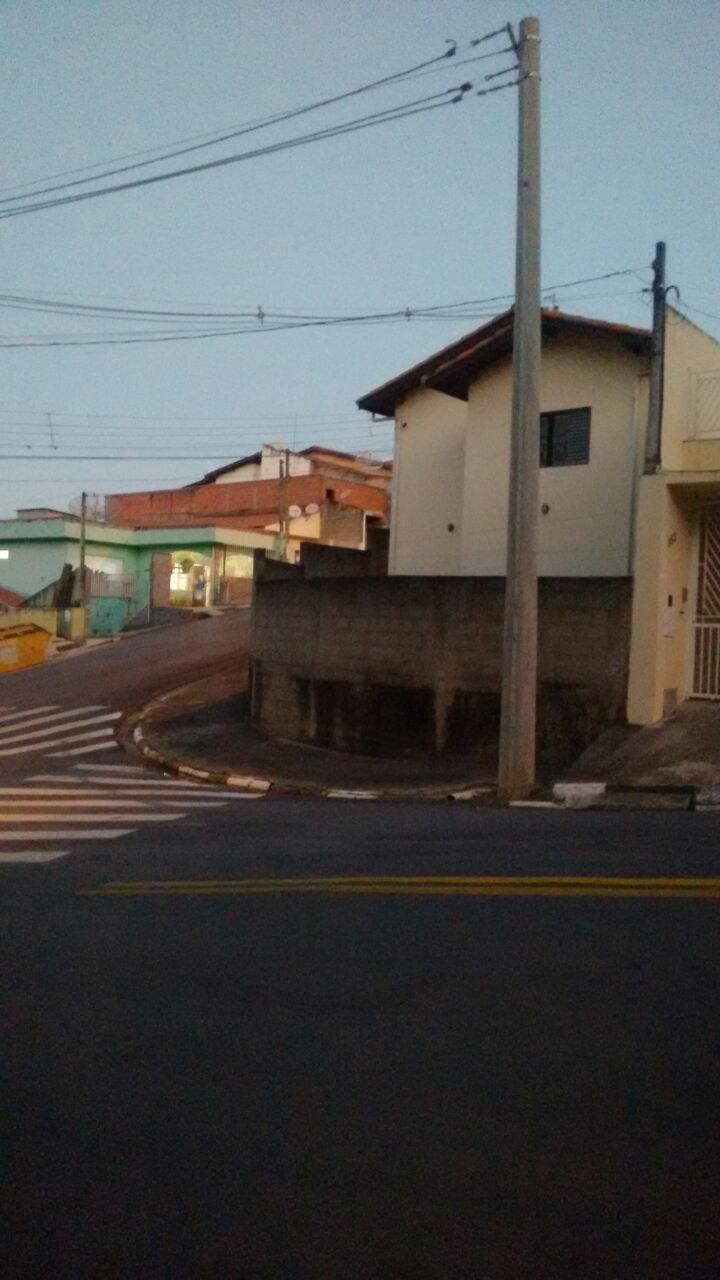 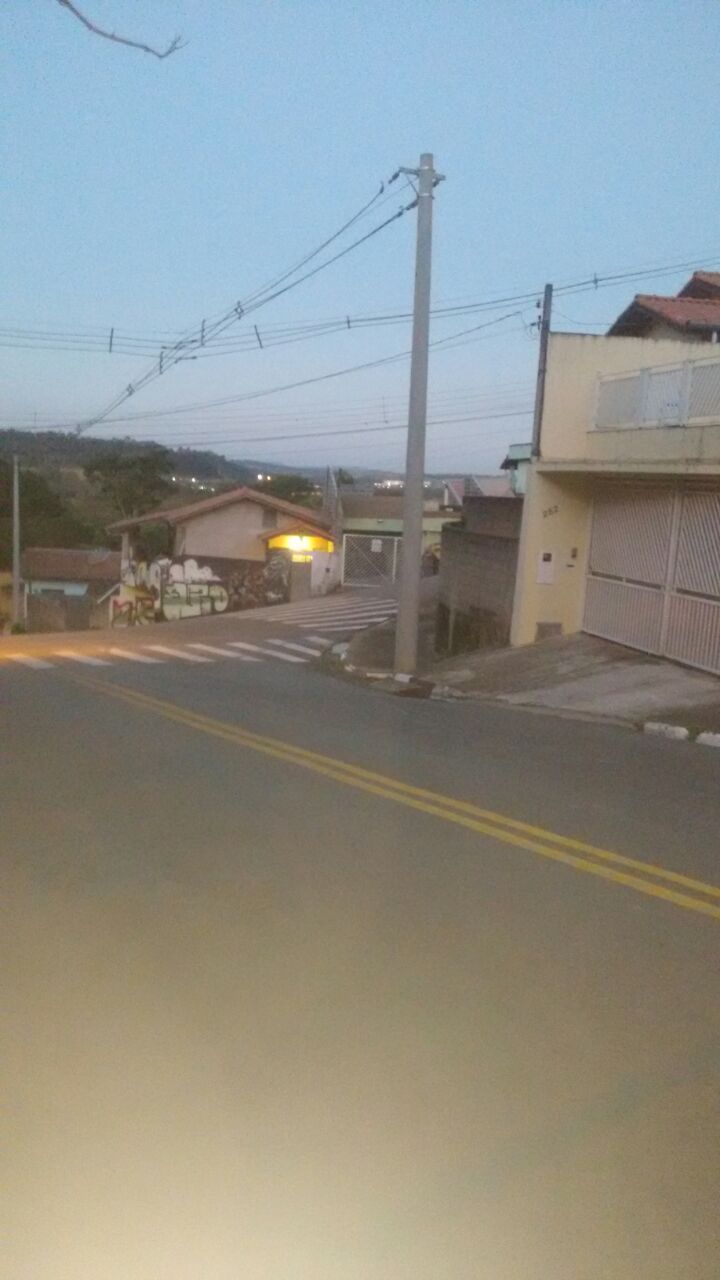 